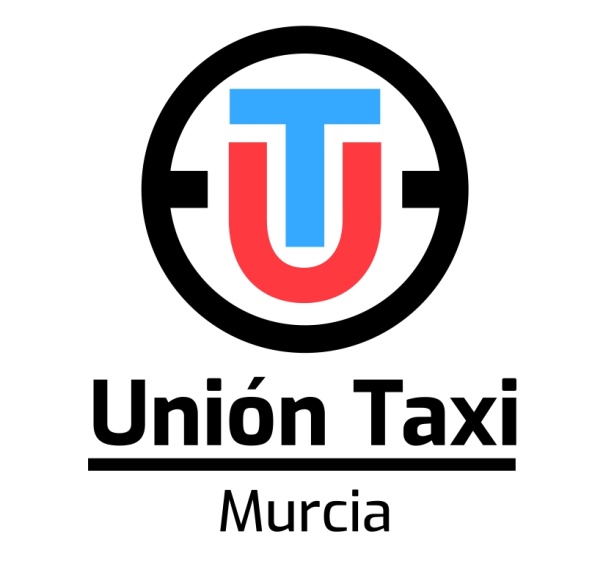 SOLICITUD DE ALTAD.___________________________________________________FECHA NACIMIENTO_____________-, TAXISTA LICENCIA  _____DEL MUNICIPIO DE _____, CON DOMICILIO EN CALLE___________________________________MUNICIPIO____________CP__________________EMAIL:___________SOLICITA su alta con esta fecha en la Asociación UNION-TAXIS de Murcia y provincia(UNION DEMOCRATICA DE PROFESIONALES DEL AUTO-TAXIS Y TURISMOS DE SERVICIO PUBLICO) , de acuerdo con los estatutos de esta asociaciónAUTORIZO AL CARGO DE RECIBOS DE ESTA ASOCIACION EN MI CUENTA ES_____________________________________________________________                                                   MURCIA _____DE ____________________DE 20____